Aboriginal Mother Centre Society                            2019 Dundas Street Vancouver V5L 1J5                                                                                                    Ph: (604) 558-2627                                                                                                      www.aboriginalmothercentre.caJob Title: Front Desk ReceptionistDepartment: Administration  Responsible to: Office Manager / Executive Director Time Commitment: 37.5 Hours Weekly 8:30-4:30 Monday-FridayKey Responsibilities: AMCS is a hectic, fast paced and rewarding program that requires someone at the front desk who can maintain a positive, healthy demeanor, while respecting the boundaries of each of the women who are on their personal wellness journeys while living at the AMCS. Answering all phone call inquiriesReceive and distribute all incoming/outgoing mailGreeting the public Distributing emails to each departmentOrdering office suppliesBe energetic, resourceful & provide support to fellow colleges Train front line volunteers as requestedTabulate and maintain accurate and up -to-date statistics of client feedback forms; collate workshop feedback formsWork closely with staff, create flyers, mailings, advertising and assist with workshops, scheduling programs, and sign-up-sheets; coordinating the room schedules for workshops Maintain orderly, confidential filing systemSchedule individual or group appointments and meetingsProcess letters, memorandums, reports, papers, minutes of meetings, and workshop materials as requested.General Responsibilities: Due to the nature of the work environment, it is required that all staff members perform duties beyond their job description, such as, but not limited to:answering phone, taking messageshelping other employees with organizing community events assist regardless of the program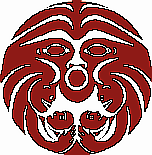 